Datos de la CentralFotografías del ComplejoDatos de perfil del Profesional Colegiado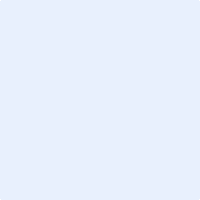 Información ProfesionalAcreditación de ExperienciaInformeConfiguración hidrologicaDescripción de la obra civil Balsa de compensaciónCanal de DerivaciónTubería ForzadaCualquier otro elemento que complemente la descripción de la obra civilHerramientas y metodologíaFechas de apersonamiento a las instalaciones de la central por el especialista.Descripción de los equipos y herramientas utilizadasDescripción del software de simulaciónDescripción de Modelo Hidráulico Metodología para el análisisLongitud del tramo recorridoTiempo de recorrido en un tramoDescripción del trabajo de campoRegistro fotográficoRegistro topográficoMediciones realizadasTrabajo de GabineteFuncionamiento hidráulico de la obra de conexiónDefinición de criterios HidráulicosCoeficiente de ManningCoeficientes de expansión y contracción EscenariosAmbas centrales en operaciónPara caudales mínimo, promedio y máximoLa central aguas arriba sin operaciónPara caudales mínimo, promedio y máximoOperación en época de estiajeResultadosConclusionesPlanos Incluir planos de planta y perfil del tramo recorrido con la firma y sello del profesional y timbre de Colegio correspondiente.